Publicado en Madrid el 05/06/2019 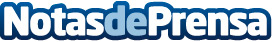 aguamineralysostenibilidad, un espacio para avanzar hacia un futuro más saludable, responsable y sostenibleCon motivo del Día Mundial del Medio Ambiente, la Asociación de Aguas Minerales de España (ANEABE) lanza una nueva web con el objetivo de divulgar el conocimiento existente en el sector en materia de sostenibilidad y fomentar la conciencia medioambiental ciudadanaDatos de contacto:Mar Sánchez 637900735Nota de prensa publicada en: https://www.notasdeprensa.es/aguamineralysostenibilidad-un-espacio-para_1 Categorias: Comunicación Ecología E-Commerce Consumo http://www.notasdeprensa.es